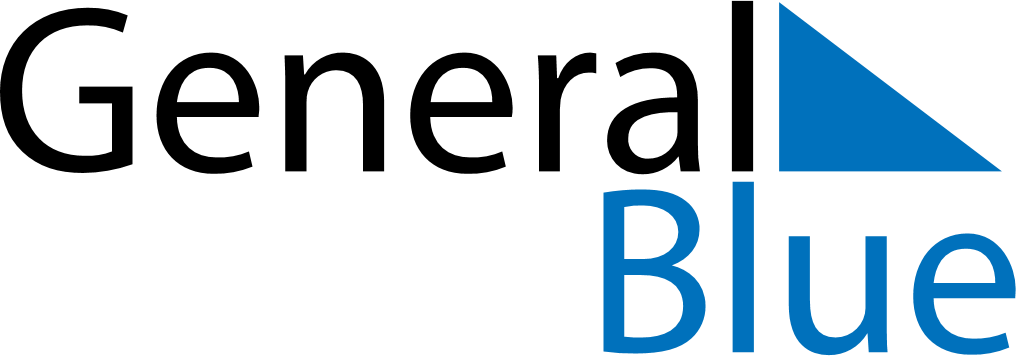 May 2024May 2024May 2024May 2024May 2024May 2024Police, West Pomerania, PolandPolice, West Pomerania, PolandPolice, West Pomerania, PolandPolice, West Pomerania, PolandPolice, West Pomerania, PolandPolice, West Pomerania, PolandSunday Monday Tuesday Wednesday Thursday Friday Saturday 1 2 3 4 Sunrise: 5:26 AM Sunset: 8:31 PM Daylight: 15 hours and 4 minutes. Sunrise: 5:24 AM Sunset: 8:33 PM Daylight: 15 hours and 8 minutes. Sunrise: 5:22 AM Sunset: 8:34 PM Daylight: 15 hours and 12 minutes. Sunrise: 5:20 AM Sunset: 8:36 PM Daylight: 15 hours and 16 minutes. 5 6 7 8 9 10 11 Sunrise: 5:18 AM Sunset: 8:38 PM Daylight: 15 hours and 19 minutes. Sunrise: 5:16 AM Sunset: 8:40 PM Daylight: 15 hours and 23 minutes. Sunrise: 5:14 AM Sunset: 8:41 PM Daylight: 15 hours and 27 minutes. Sunrise: 5:12 AM Sunset: 8:43 PM Daylight: 15 hours and 30 minutes. Sunrise: 5:10 AM Sunset: 8:45 PM Daylight: 15 hours and 34 minutes. Sunrise: 5:09 AM Sunset: 8:47 PM Daylight: 15 hours and 37 minutes. Sunrise: 5:07 AM Sunset: 8:48 PM Daylight: 15 hours and 41 minutes. 12 13 14 15 16 17 18 Sunrise: 5:05 AM Sunset: 8:50 PM Daylight: 15 hours and 44 minutes. Sunrise: 5:03 AM Sunset: 8:52 PM Daylight: 15 hours and 48 minutes. Sunrise: 5:02 AM Sunset: 8:53 PM Daylight: 15 hours and 51 minutes. Sunrise: 5:00 AM Sunset: 8:55 PM Daylight: 15 hours and 54 minutes. Sunrise: 4:59 AM Sunset: 8:57 PM Daylight: 15 hours and 58 minutes. Sunrise: 4:57 AM Sunset: 8:58 PM Daylight: 16 hours and 1 minute. Sunrise: 4:55 AM Sunset: 9:00 PM Daylight: 16 hours and 4 minutes. 19 20 21 22 23 24 25 Sunrise: 4:54 AM Sunset: 9:01 PM Daylight: 16 hours and 7 minutes. Sunrise: 4:52 AM Sunset: 9:03 PM Daylight: 16 hours and 10 minutes. Sunrise: 4:51 AM Sunset: 9:05 PM Daylight: 16 hours and 13 minutes. Sunrise: 4:50 AM Sunset: 9:06 PM Daylight: 16 hours and 16 minutes. Sunrise: 4:48 AM Sunset: 9:08 PM Daylight: 16 hours and 19 minutes. Sunrise: 4:47 AM Sunset: 9:09 PM Daylight: 16 hours and 22 minutes. Sunrise: 4:46 AM Sunset: 9:11 PM Daylight: 16 hours and 24 minutes. 26 27 28 29 30 31 Sunrise: 4:45 AM Sunset: 9:12 PM Daylight: 16 hours and 27 minutes. Sunrise: 4:43 AM Sunset: 9:13 PM Daylight: 16 hours and 29 minutes. Sunrise: 4:42 AM Sunset: 9:15 PM Daylight: 16 hours and 32 minutes. Sunrise: 4:41 AM Sunset: 9:16 PM Daylight: 16 hours and 34 minutes. Sunrise: 4:40 AM Sunset: 9:17 PM Daylight: 16 hours and 37 minutes. Sunrise: 4:39 AM Sunset: 9:19 PM Daylight: 16 hours and 39 minutes. 